  Smlouva o výpůjčce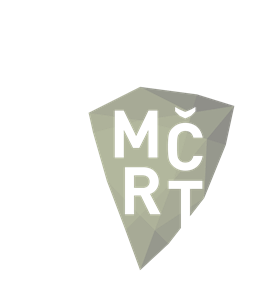 č. 32-3.4/2021uzavřená podle § 2193 – 2200 zákona č.89/2012 Občanského zákoníku, v platném znění (dále jen „občanský zákoník“) meziMuzeem Českého ráje v Turnově, IČ 00085804, se sídlem Skálova 71, 51101 Turnov, zastoupeným PhDr. Janem Prostředníkem, Ph.D., ředitelemaMěstem Hořice, IČ  00271560, se sídlem Jiřího z Poděbrad 342, 50801 Hořice, zastoupeným starostou města Alešem Svobodou (dále „vypůjčitel“)I.Muzeum Českého ráje v Turnově přenechává touto smlouvou jmenovanému vypůjčiteli předměty uvedené v příloze této smlouvy, a to od okamžiku převzetí počínaje do 31. 8. 2021, k účelu výstavy „Za drahými kameny do pravěku“.                                                                                         II.Sbírkové předměty zůstávají ve vlastnictví Libereckého kraje – Muzea Českého ráje v Turnově a smí jich být použito vzhledem k jejich skutečné i právní povaze jen k účelu uvedeném v čl. I. S vypůjčenými předměty nesmí být bez souhlasu Muzea Českého ráje v Turnově jakýmkoliv způsobem disponováno, zejména je nelze přemísťovat na jiné než smluvené místo nebo dále půjčovat. Ukáže-li se potřeba, může Muzeum Českého ráje v Turnově žádat kdykoli okamžité vrácení sbírkových předmětů před uplynutím smluvní doby bez jakéhokoli dalšího nároku ze strany vypůjčitele.III.Sbírkové předměty musí být pojištěny po celou dobu smluvního vztahu, vypůjčitel ručí za škodu, zkázu nebo ztrátu sbírkového předmětu, ať nastala jakýmkoli způsobem, až do výše pojistných cen jednotlivých děl od okamžiku jejich skutečného převzetí až do vrácení Muzeu Českého ráje v Turnově.  Pojistné hradí vypůjčitel.IV.Smluvní strany potvrzují, že si předmět výpůjčky před jeho předáním prohlédly a že je přenechán vypůjčiteli ve stavu způsobilém k užívání, tj. na předmětu výpůjčky nejsou žádné nedostatky. O předání předmětu výpůjčky sepíší smluvní strany písemný protokol, v němž zaznamenají stav předávané věci, včetně případných nedostatků či vad a následně jej obě smluvní strany podepíší. V.Vypůjčitel se zavazuje, že splní podmínky v souladu s ustanovením Občanského zákoníku, zejména:- na sbírkových předmětech nebude provádět žádné změny, případné restaurátorské či konzervátorské zásahy, pokud nejsou k tomuto účelu Muzeem Českého ráje v Turnově zapůjčeny- předměty umístí v prostředí odpovídajícím jejich stavu a významu- učiní dostatečná bezpečnostní, klimatizační, popř. další opatření, aby nedošlo k poškození nebo ztrátě sbírkových předmětů- při prezentaci sbírkových předmětů (v expozici, na výstavě, případně při uvedení v katalogu a reprodukování) uvede jako majitele Muzeum Českého ráje v TurnověVI.Tato smlouva nabývá platnosti dnem jejího podpisu oběma smluvními stranami a účinnosti dnem jejího uveřejnění v souladu se zákonem č. 340/2015 Sb. Vypůjčitel prohlašuje, že uzavření této smlouvy bylo schváleno usnesením rady města Hořice č. RM/2/8/2021 dne 24. 3. 2021. Smluvní strany po přečtení této smlouvy prohlašují, že souhlasí s jejím obsahem, a na důkaz této svobodné vůle připojují níže své podpisy.Tato smlouva je vyhotovena a podepsána ve dvou stejnopisech, z nichž jeden obdrží půjčitel a druhý vypůjčitel.V Turnově dne 26. 1. 2021				        V Hořicích dne 30. 3. 2021Za Muzeum Českého ráje v Turnově:				Za vypůjčitele:       PhDr. Jan Prostředník, Ph.D.				 	 Aleš Svoboda        ředitel MČR v Turnově				         starosta města Hořice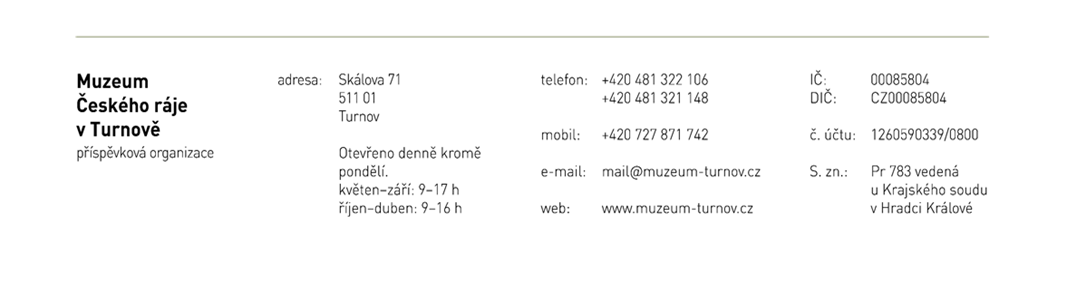 S e z n a m  sbírkových předmětů, tvořící nedílnou součást smlouvy č. 32-3.4/2021 Vypůjčitel převzal z Muzea Českého ráje v Turnově v řádném, neporušeném a užívání schopném stavu tyto sbírkové předměty:Poř.č.	Evidenční číslo:	                Název, materiál,      	                                                   Pojistná cena KčSbírka Skalický                     Obsidián, Lipari, Itálie				1000,-S. s.                                          Obsidián, Brehov, Slovensko			1000,-	G 180                                       Sopečné sklo (obsidián), Kozákov			1000,-G 181                                       Sopečné sklo (obsidián), Kozákov 			1000,-M 3800                                   Kasiterit, Krupka 				1000,-M 5643                                   Kasiterit, Cínovec				1000,-	S. s.                                          Ryzí měď, Nandraž, Slovensko 			1000,-	S. s.                                          Ryzí měď, Oumjrane, Maroko 			1000,-S. s.                                          Ryzí měď, Studenec 				1000,-S. s.                                          Kuprit, chryzokol, Studenec 				1000,-S. s.                                          Markazit, Komořany, Most 				1000,-S. s.                                          Markazit, sfalerit, galenit, Olkusz, Polsko		1000,-Sbírka Skalický                     Jantar, Balt (2 ks)				2000,-N. m.                                         Silicit - rohovec, Krzemionki, Polsko 			1000,-G 245                                       Rohovec, Kozinec u Jilemnice 			1000,-M 1539                                   Rohovec, Brazílie 				1000,-Sbírka Šolc                            Křišťál, Kozákov (5 ks)				5000,-M 2449/1                             Křišťál, Velká Kraš, Jeseník 				1000,-N. m.                                        Křemen, Strážník u Peřimova			1000,-M 279                                     Křemen, Kozákov 				1000,-		N. m.                                        Hematit, Hradiště u Kadaně				1000,-G 111                                      Melafyr, Radoňovice				1000,-PE 60                                       Porcelanit, Nečichy u Loun 				1000,-PE 54                                       Porcelanit, Skršín				1000,-M 1282                                  „Limonit“, Kalužník, Mašov 				1000,-G 4                                           „Limonitová konkrece“, Koberovy			1000,-G 204                                     Kvarcit, Ještěd					1000,-M 721, M 1603, M 1615, M 1617, M 1618, M 1633, M 1642, M 1647, M 1649, M 1650, M 1652, M 1666, M 1668, M 1669, M 1674, M 1676, M 1678, M 1684, M 1685, M 1689, M 1724, M 1728, 3 malé kusy) Jaspis, Kozákov (23 ks)		23000,-								N. m.                                        Fylit („pokrývačská břidlice“) se stopami po lezení živočichů        lom Tlukačka, Jílové u Držkova			1000,-											M 1695                                  Jaspis, chalcedon, Kozákov (M 1695)			1000,-M 1601, M 1604, M 1614    Jaspis, Žďárek u Hodkovic nad Mohelkou (3 ks)	3000,-M 1656                                  Jaspis, Nová Paka				1000,-M 5201                                  Jaspis, achát, Rašovka				1000,-M 5190                                  Jaspis, achát, Proseč				1000,-M 2666                                  Jaspis, Ještěd					1000,-G 32                                        Pazourek, severní Morava 				1000,-M 2174                                 Pazourek, Rujana, Německo 				1000,-M 828                                    Pazourek, Pobaltí					1000,-M 2972                                 Karneol, Krsmol 					1000,-N. m.                                       Karneol, Nová Paka				1000,-PE 76                                     Rohovec (křídového stáří), Malá Skála 			1000,-N. m.                                       Porcelanit („mechovec“), Bučník, Komňa		1000,-S. s.                                         Porcelanit, Čeřovka, Jičín				1000,-M 1903                                 Chalcedon, Strážník u Peřimova 			1000,-M 5478                                 Chalcedon, Novopacko 				1000,-M 5274, M 5481                       Achát, Kozákov (2 ks)				2000,-M 2644, M 2645                       Achát, Kundratice u Jilemnice (2 ks)		2000,-M 5146, M 5147, M 5148    Achát, Vestřev u Hostinného (3 ks)			3000,-M 1841, M 4797, M 4810    Achát, Kněžnice (3 ks)				3000,-M 4830, M 4832, M 4834, M 4846  Achát, Staropacké hory (4 ks)		4000,-M 4847                                         Achát, Doubravice 				1000,-M 4778, M 4782                       Achát, Levínská Olešnice (2 ks)			2000,-M 1815                                         Achát, Levín					1000,-M 4779, M 4851, M 4852    Achát, Cidlina (3 ks)				3000,-M 1764, M 1807                       Achát, Libuň (2 ks)				2000,-M 1809                                         Achát, Kumburský Újezd				1000,-M 4798                                         Achát, Železnice 				1000,-N. s.                                                Metabazit jizerského typu, Maršovice (2 ks) 		2000,-Kopie obrazu Z. Buriana - Australopithekové         				1000,-                                           Pojistná cena celkem:                                                                                                                                     200 000 Kč                                                                              Celkový počet:  sbírkových a nesbírkových předmětů 259Sbírkové předměty převzal:Dne         		                   ………………………………………………………………………………………………					        jméno pověřeného zástupce vypůjčitele, podpis, razítko	Likvidační záznamy Sbírkové předměty byly vráceny Muzeu Českého ráje v Turnově dne:  …………………………….v pořádkupři zpětném převzetí byly zjištěny tyto nové závady:………………………………………………………………………………………..…………………………………………………………………………………………………………………………………………………………………………………………………………………………………………………………………………………………………………………………                                                      …………………………………………………………………………………………                                                           podpis pracovníka MČR , který předměty převzal zpět, razítkopořadové čísloIDinv./příř.č.PopismateriáldatacepočetPojistná cena60Daliměřice-Vápeník856/88ŠIsilexpozdní paleolit105000,-61Horní BrannáA6756ŠIsilexpozdní paleolit33000,-62VyskeřA2588sekeromlatmetabaziteneolit11000,-63Loktuše pod Kozákovem - Babí pecA756ŠI - surovina - velké kusyjaspismezolit88000,-64Loktuše pod Kozákovem - Babí pecA756ŠI - surovina - velké kusykřemenecmezolit11000,-65Loktuše pod Kozákovem - Babí pecA756ŠI - surovina - malé kusyjaspismezolit88000,-66Loktuše pod Kozákovem - Babí pecA756ŠI - surovina - malé kusykřemenecmezolit11000,-67Loktuše pod Kozákovem - Babí pecA3355polotovar sekery metabazitmezolit11000,-68Jilemnice-kaple sv. Isidora1/200ŠIsilexpozdní paleolit-mezolit44000,-69Bělá u Turnova - Jislova jeskyněviz str. 2ŠIviz str. 2stř.-ml.paleolit11859000,-70Pojizeříbez č.listovitý hrotsilexml. paleolit11000,-71Rujanabez č.pazourkové hlízysilexsurovina21000,-72Český Dubbez č.pěstní klínjaspisimitace-starší paleolit11000,-73Jistebskobez č.polotovar sekery, sekera, sekera s topůrkemmetabazitexperiment-neolit33000,-74Pojizeří?bez č.pískovcová forma na bronzový náramekpískovecmladší doba železná11000,-